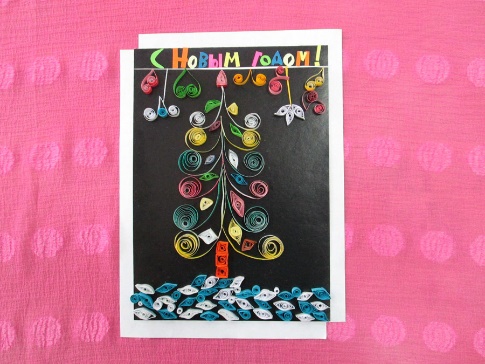 Мастер-класс по созданию новогодней открытки в технике квиллинг.Мастер-класс по созданию новогодней открытки в технике квиллинг.Описание: мастер-класс предназначен для детей с родителями, учителей начальной  школы, учеников младших классов с ОВЗ, воспитанников ДУ. Сегодня я познакомлю вас с малоизвестной пока техникой — искусством бумагокручения или,  квиллингом.  Квиллинг — это возможность увидеть необычные возможности обычной бумаги. Назначение: поздравительная открытка на Новый год для родных и друзей. Цель: сделать памятную новогоднюю открытку.
Задачи:
1.      Научиться красиво оформлять открытку.
2.      Развивать мелкую моторику рук и аккуратность, усидчивость.
3.      Развивать воображение, из обычной бумаги создавать необычные узоры.
4.      Научиться создавать подарок своими руками.5.      Подарить радость родным и близким вам людям.
Для создания открытки нам потребуются следующие материалы и инструменты:цветная с двух сторон бумага формата А4.цветной картонклей ПВАножницызубочисткикарандаш, линейка для разметки открыткиковрик для нарезания бумаги Для изготовления открытки требуется минимум материала и финансовых средств.Правила техники безопасности:Обязательно соблюдайте технику безопасности при работе с режущим инструментом и клеем. Работайте вместе с взрослыми и проветривайте помещение. Клей имеет сильный запах. Ножницы держите в специальном чехле.
Ход выполнения работы:Возьмём лист картона размером 32 см * 20 см для открытки и сделаем рамку из белого картона: соединяем, склеиваем. Рамка в двух уголках как бы разъединяется.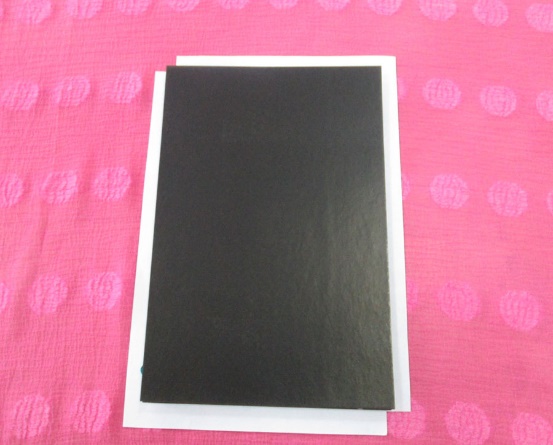 Сделаем заготовки разноцветных полосок бумаги длиной 30 см, 20 см, 15 см и шириной от 3 мм до 5 мм. 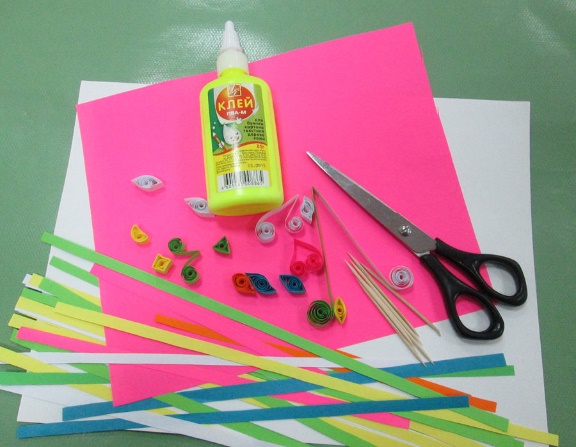 Начать навивку будет удобно, накрутив край бумажной ленты  на зубочистку. В результате  образуется плотная спираль (показана стрелкой). Когда диаметр спирали станет 5 -7 мм.,  её можно снять с зубочистки и продолжить крутить вручную.Скручивайте плотную спираль двумя руками, всё время перехватывая её пальцами, чтобы бумажная лента не распустилась.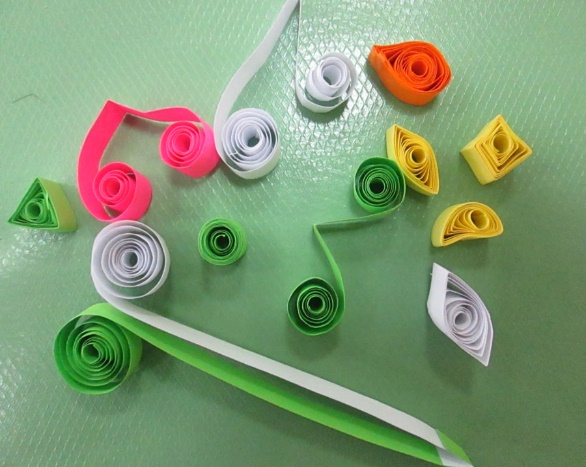 Она будет основой для всех форм. После чего бумажная спираль распускается до нужного размера, и формируется необходимая фигурка. Всего существует 20 базовых элементов для квиллинга. Но вы можете придумать свой уникальный способ сворачивания, прищипывания. Нужны только  фантазия и желание!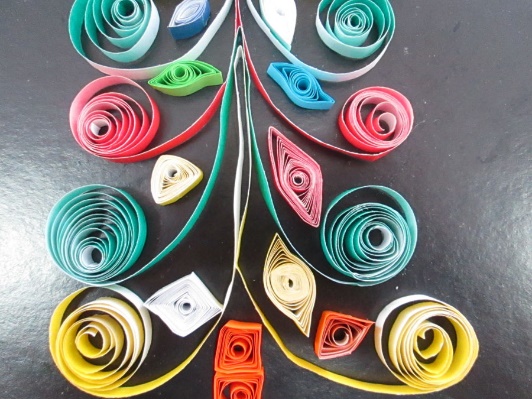 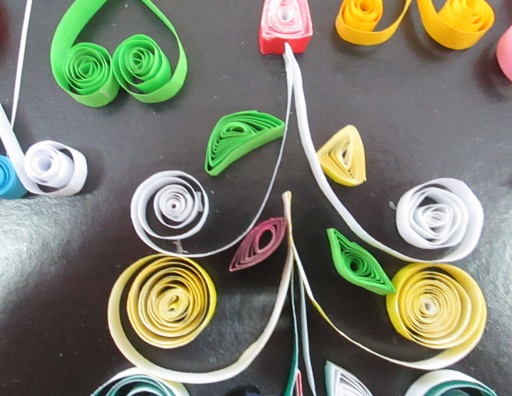 Для изготовления веток ели я использовал базовую форму «рожки».  Для игрушек и снега: «капля», «глаз», «ромб», «треугольник», «квадрат», «спираль». Гирлянда: «сердечко», «завиток», «веточка». 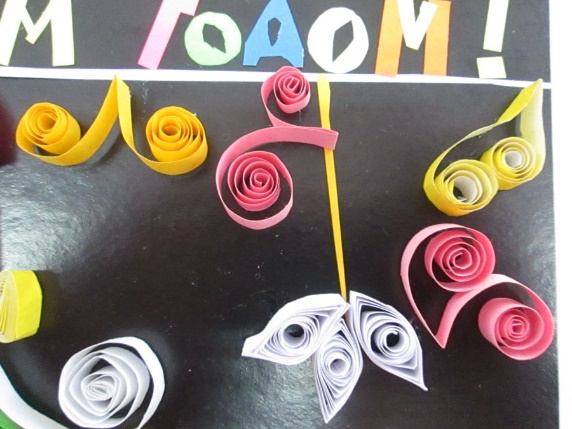 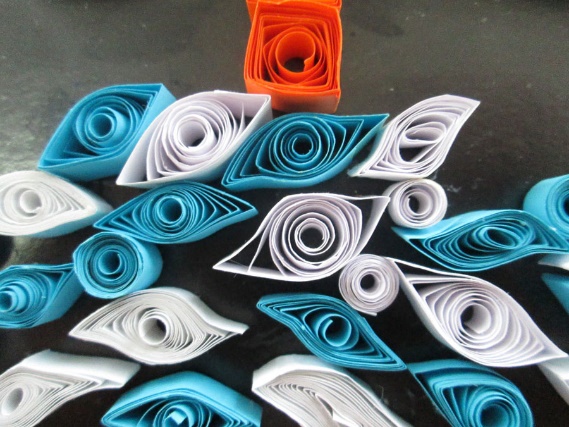 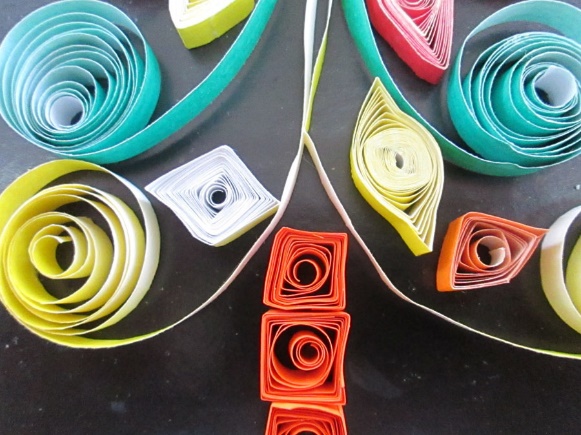 Кончик бумаги закрепляю капелькой клея.Из заготовок при помощи клея составляю открытку.Из цветной бумаги вырезаю буквы «С Новым годом!»С обратной стороны открытки наклеиваю вырезанное поздравление из использованной открытки.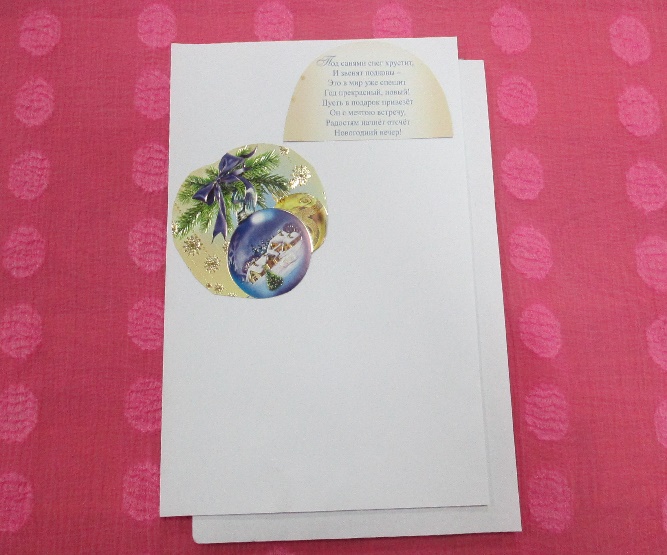 Открытку можно поместить в рамку для фотографий. Творческих вам успехов! 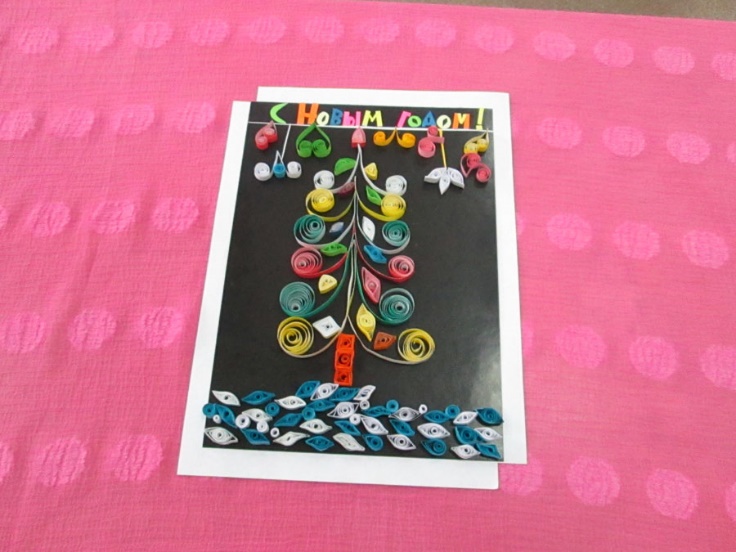 От автора: все фотографии показаны из личного архива.Автор: Разумова Татьяна Евгеньевна, учитель начальных классов ГБУ Эммаусская школа – интернат, н.п. Эммаус, Калининский район Тверская область